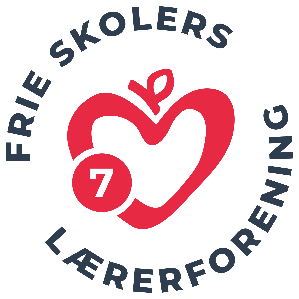 Frie Skolers LærerforeningKandidatur til poster i kreds 7Kredsgeneralforsamling d.4. april 2024 kl. 18:30-20:30. Vartov, Farvergade 27, 1463 KøbenhavnJeg stiller op til valg:(sæt x. Det er muligt at stille op til flere poster):____ Kredsnæstformand____ Kredsbestyrelsesmedlem____ Suppleant til kredsbestyrelsen____ Kredsrevisor____ Suppleant til kredsrevisor Navn: ____________________________________________________Adresse: _________________________________________________Postnr./by:________________________________________________Tlf./ e-mailadresse: _________________________________________Skole: _____________________________________________________________________________________UnderskriftSeddel sendes retur til mri@fsl.dk senest d. 13. marts 2024